МИНИСТЕРСТВО НАУКИ и высшего ОБРАЗОВАНИЯ РОССИЙСКОЙ ФЕДЕРАЦИИФедеральное государственное бюджетное образовательное учреждениевысшего образования «КУБАНСКИЙ ГОСУДАРСТВЕННЫЙ УНИВЕРСИТЕТ»(ФГБОУ ВО «КубГУ»)Факультет экономический Кафедра мировой экономики и менеджментаКУРСОВАЯ РАБОТАОБЕСПЕЧЕНИЕ ЭКОНОМИЧЕСКОЙ БЕЗОПАСНОСТИ В СФЕРЕ ТОРГОВЛИ ПРОВОДОЛЬСТВЕННЫМИ ТОВАРАМИ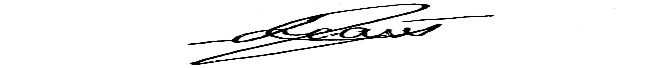 Краснодар2020ВВЕДЕНИЕАктуальность темы исследования. Современные особенности становления российской экономики и масштабы объективно существующих внутренних и внешних угроз выдвигают проблемы экономической безопасности хозяйствующих субъектов на первый план. Решение этих проблем становится одним из важнейших приоритетов социально-экономической региональной политики, условием стабильности и защищенности жизнедеятельности регионального сообщества. Именно от того, как решаются сегодня проблемы экономической безопасности на уровне отдельного региона, отдельно взятой фирмы, зависит состояние их экономической безопасности. Объектом исследования в работе выступает ООО Компания «Полимер». Предмет исследования – система управления экономической безопасностью предприятия. Цель исследования – разработка путей совершенствования системы управления экономической безопасностью предприятия ООО Компания «Полимер». Данная цель определила следующие задачи: рассмотреть теоретические аспекты формирования системы управления экономической безопасностью предприятия; дать общую характеристику ООО Компания «Полимер» и проанализировать основные показатели финансового состояния ООО Компания «Полимер»; провести оценку существующей системы управления экономической безопасности предприятия; разработать мероприятия по совершенствованию формирования системы управления экономической безопасностью предприятия ООО Компания «Полимер»; провести оценку эффективности мероприятий. Информационной основой исследования выступили практические материалы и финансовая отчетность ООО Компания «Полимер». Теоретической основой исследования явились труды российских ученых в области экономики и финансов, статьи периодической печати по вопросам экономической безопасности предприятия.  В процессе написания работы была применена совокупность методов экономико-статистического анализа, таких как горизонтальный, вертикальный и коэффициентный анализ, а также методы анализа и синтеза экономической информации. В первой главе раскрываются теоретические аспекты формирования системы управления экономической безопасностью предприятия. Во второй главе проводится оценка текущего состояния управления экономической безопасностью в России и, в частности, предприятия ООО Компания «Полимер». В третьей главе разрабатываются пути совершенствования системы управления экономической безопасностью предприятия ООО Компания «Полимер». Структура и объем работы. Курсовая работа состоит из введения, в котором отражается актуальность работы, предмет, объект, цели и задачи работы, трех глав, раскрывающих сущность работы, а также заключения и списка использованной литературы.1 Теоретические аспекты формирования системы управления экономической безопасностью предприятий в сфере торговли продовольственными товарами1.1 Сущность и особенности обеспечения функций экономической безопасности в сфере торговли потребительскими товарамиОбеспечение экономической безопасности можно охарактеризовать как стратегическое направление в деятельности как отдельного предприятия, так и государства. Эта тенденция усиливается тем, что процесс глобализации экономики является необратимым естественным эволюционным процессом развития общества. А экономическая система отдельного государства в современных условиях все больше зависит от экономик иностранных государств, потому что в современной мировой экономике большинство процессов представляют собой цепную реакцию. Под экономической безопасностью предприятия можно понимать защищенность его научно-технического, технологического, производственного и кадрового потенциала от прямых или косвенных экономических угроз, связанных с воздействием внешней среды, и его способность к гибкому развитию. Главной целью экономической безопасности предприятия является обеспечение его устойчивого и максимально эффективного функционирования в настоящее время и обеспечение высокого потенциала гибкого развития и роста в будущем. Это достигается путем предотвращения угроз негативного воздействия на экономическую безопасность предприятия [11]. Угрозы экономической безопасности предприятиям, занимающимся торговлей продовольственных товаров – это потенциальные или реальные действия физических или юридических лиц, нарушающие состояние защищенности субъекта предпринимательской деятельности и способные привести к ее прекращению, либо к экономическим и другим потерям. Существуют самые различные угрозы, которые могут одновременно относиться к различным группам классификации.  Наиболее распространенной на практике на сегодняшний день выступает классификация угроз экономической безопасности по сфере их возникновения: Объективные. То есть, это такие угрозы, к которым не относится вмешательство со стороны предприятия, либо его служащих, принятия решений менеджера и так далее. Субъективные. Угрозы, возникающие посредством умышленных или неумышленных действий. В целях их предотвращения необходимо воздействие на субъекты экономических отношений. В настоящее время, чтобы эффективно управлять компанией, каждый менеджер должен иметь четкое понимание типов внешних и внутренних воздействий. Внешние угрозы – это, как правило, те, которые возникают за пределами предприятия и не связаны с его производственной деятельностью. На фоне чего можно сделать вывод, что изменение окружающей среды, тоже способно нанести предприятию ущерб. К внешним угрозам экономической безопасности предприятия относят: макроэкономические кризисы; недобросовестная конкуренция; промышленно-экономический шпионаж и несанкционированный доступ конкурентов к секретной информации, составляющей коммерческую тайну; кардинальное изменение политической ситуации; изменение законодательства, влияющего на условия хозяйственной деятельности;  противоправные действия криминальных структур; чрезвычайные ситуации природного и технического характера и т.д. В то время как внутренние угрозы экономической безопасности предприятия напрямую связаны с хозяйственной деятельностью предприятия и его персонала и вызваны процессами, возникающими в ходе производства и продажи продукции. К внутренним угрозам экономической безопасности предприятия относят: производственные недостатки и нарушения технологии; нарушение режима сохранения конфиденциальной информации; подрыв делового имиджа и репутации в бизнес сообществе; конфликты с конкурентами и контролирующими правоохранительными органами [12]. Каждое предприятие занимается конкретной экономической и торговой деятельностью, поэтому понятия внешних и внутренних угроз экономической безопасности будут индивидуальными для каждого предприятия. Таким образом, рассмотрев множество угроз, которые способны влиять на развитие той или иной сферы предприятия, стоит отметить необходимость формирования такой системы обеспечения экономической безопасности, которая будет отвечать за контроль над всеми вышеуказанными проблемами. Основными составляющими данной структуры, как и всех остальных, являются цель, задачи, субъекты, объекты и механизм обеспечения экономической безопасности. Одной из главных целей экономической безопасности является обеспечение и создание эффективной, непрерывной и слаженной деятельности предприятия без негативного воздействия как извне, так и изнутри.  К наиболее важным задачам следует отнести: исследование текущей ситуации, то есть прогнозирование экономических угроз относительно предприятия, оценка возможного ущерба, разработка методов предотвращения данного воздействия или минимизация нанесенного вреда, разработка инструментов для поддержания стабильного развития хозяйствующего субъекта и обеспечение непрерывного процесса модернизации и стабилизации системы [10].  Объекты системы обеспечения экономической безопасности можно подразделить на три категории: материальное и нематериальное имущество компании; направления деятельности предприятия; кадры, структурные подразделения.К субъектам рассматриваемой системы принадлежат организации или лица, в полномочии которых входит обеспечение экономической безопасности. К их обязанностям также относится применение методологических приемов, таких как оценка рисков и угроз экономической безопасности [1].  К наиболее обширным функциям механизма обеспечения экономической деятельности можно отнести: регулятивную, защитную, превентивную, социальную и инновационную. Таким образом, в современных условиях вопрос обеспечения экономической безопасности касается всех без исключения предприятий и организаций. Система обеспечения экономической безопасности, снимающая, хотя бы, частично, неопределенность и риск, может позволить хозяйствующему субъекту сосредоточить максимум усилий на активизации инновационной деятельности и стратегическом развитии предприятия. 1.2 Специфика управления системой экономической безопасности в сфере торговли продовольственной продукциейСистема управления экономической безопасностью предприятия представляет собой комплекс организационно-управленческих, технических, режимных, профилактических и пропагандистских мероприятий, направленных на качественную реализацию политики защиты интересов предприятия от внешних и внутренних угроз [19]. Субъектом управления в системе управления экономической безопасностью предприятия является группа людей, которая посредством различных форм управляющего воздействия осуществляет целенаправленное функционирование механизма обеспечения экономической безопасности предприятия и оказывает влияние на производную процесса развития [5]. Объектом управления (управляемой подсистемой) в системе управления экономической безопасностью предприятия является функция экономической безопасности, источники ресурсов и взаимосвязи интересов и угроз, возникающих как между организацией и другими хозяйственными субъектами, так и внутри организации.  Проблемы системы управления экономической безопасностью предприятия подразделяются на две группы: проблемы объекта управления и проблемы субъекта управления [24]. Проблемы объекта управления экономической безопасностью предприятия, в свою очередь, делятся на внешние и внутренние. К внешним угрозам и дестабилизирующим факторам относятся незаконная деятельность криминальных структур, конкурентов, фирм и физических лиц, связанных с промышленным шпионажем или мошенничеством, несостоятельных деловых партнеров, а также правонарушения представителей правоохранительных органов и регулирующих органов. Проблемы субъекта управления экономической безопасностью предприятия можно подразделить на две группы: профессионализм кадров управления и проблемы связанные с реализацией функций управления. Изменяющиеся условия хозяйственной деятельности предъявляют высокие требования к системе управления экономической безопасностью предприятия, что делает необходимым разработку новых подходов к процессу управления. Поэтому в настоящее время проходит формализация системы управления экономической безопасностью предприятия – процесс, формирования определенных типовых моделей поведения системы управления [22]. Для построения надежной системы экономической безопасности предприятия проводится комплекс подготовительных мероприятий. На первом этапе происходит анализ окружающей среды на макро- и региональном уровнях, а также на уровне партнеров и конкурентов. Состояние окружающей среды формирует либо благоприятную ситуацию для экономической безопасности предприятия, либо, наоборот, инициирует возникновение труднопрогнозируемых опасностей и угроз. Также проводится изучение партнеров по деловым связям, их платежеспособности, деловому реноме. Так в случае установления деловых связей с недобросовестными контрагентами из-за нарушения ими договорных обязательств предприятию может быть нанесен существенный экономический ущерб [18]. Огромное внимание также уделяется конкурентам, поскольку в случае применения ими методов недобросовестной конкуренции для предприятия могут возникнуть серьезные опасности и угрозы с тяжелыми экономическими последствиями. На подготовительном этапе изучается не только окружающая среда, но и состояние самого предприятия. Причем чем полнее и подробнее будет информация, тем больше возможностей для объективно обоснованного управленческого решения по созданию надежной системы экономической безопасности предприятия.  Для этого необходимо оценить состояние обеспечения предприятия различного рода ресурсами, степень защищенности объектов безопасности, надежность кадрового потенциала и прежде всего тех, кто имеет доступ к коммерческой тайне и принимает ответственные рисковые управленческие решения; состояние финансовой, информационной, кадровой, технологической, экологической, интеллектуальной, политико-правовой и силовой составляющих экономической безопасности предприятия; возможности предприятия по созданию, содержанию и оснащению собственной службы безопасности и т.д. На основе полученной обширной информации разрабатывается концепция экономической безопасности предприятия, т.е. система взглядов, идей, целей, пронизанная единым планом. Планирование начинается с разработки стратегического плана экономической безопасности компании. Существует план, в котором определенные количественные эталоны делают программное обеспечение функциональным и в общем состоянии экономической безопасности предприятия, предусматривает оптимальную схему использования данных для ресурсов, разрабатываются организационные меры и взаимодействие структурных подразделений. Таким образом, лишь выполнение всего комплекса мероприятий (разработка концепции, разработка стратегического плана, текущее планирование) делает возможной разработку эффективной системы обеспечения экономической безопасности предприятия.  1.3 Основные подходы к формированию системы экономической безопасности на предприятиях в сфере продажи товаров широкого потребленияСистема экономической безопасности организации – это комплекс мер, таких как организационно-управленческие, режимные, технические, профилактические и другие меры, которые направлены на реализацию и защиту интересов фирмы от внешних и внутренних угроз [2]. Построение системы экономической безопасности основано на условиях и особенностях деятельности организации. Для каждой организации эта система строится абсолютно индивидуально, с учетом всех особенностей и видов деятельности. Качество работы этой системы напрямую зависит от руководства организацией и объема средств, которые организация тратит на развитие и повышение ее безопасности. Еще одна важная особенность нормальной работы –  качество знаний и опыта руководителя экономической безопасности, который будет непосредственно контролировать этот тип системы и поддерживать ее на должном уровне. С учетом перечисленных задач, условий конкуренции, особенностей бизнеса предприятия строится его система экономической безопасности. Следует отметить, что система экономической безопасности каждого предприятия также носит сугубо индивидуальный характер. Его полнота и эффективность во многом зависят от заложенных в государстве законодательства о материально-финансовых ресурсах, понимания каждым из сотрудников важности безопасности предприятия, а также знаний и практического опыта руководителя экономической безопасности, непосредственно связанного с построением и поддержанием «рабочего состояния» системы. Частные предприниматели и малые предприятия рассматривают экономическую безопасность только с точки зрения обеспечения внутренней безопасности. Незначительная прибыль не позволяет им иметь собственную службу безопасности, но едва ли достаточно для безопасности (охранника или охранной фирмы). Предприятия, которые достигли уровня средних, имеют в своем составе много наемных рабочих (в том числе в управлении), поэтому обеспечение безопасности требует выполнения определенных действий по кадровому отбору, проверке персонала, защите информации, создания подразделения, ответственного за техническую защиту информации, и в наиболее успешных компаниях - информационно-аналитических групп [10]. Большие предприятия, которые внутреннюю безопасность рассматривают в срезе лояльности кадров, обеспечения защиты и сохранения информации, создают подразделения контрразведки, охраны и физической безопасности (телохранители), но максимум внимания уделяют внешней безопасности, создавая подразделения экономической разведки, отдельные подразделения моделирования и прогнозирования ситуации. Имея в своем составе реально действующие структуры разведки, моделирования и прогнозирования ситуации, большие предприятия могут сами влиять и создавать для работы более выгодные внешние условия, проводить собственную политику, эффективно обеспечивая свою экономическую безопасность. С ростом прибыли и размера предприятия Служба безопасности выделяется в самостоятельное подразделение, число ее сотрудников увеличивается до нескольких десятков, она имеет в своем составе несколько отдельных подразделений, полностью функционирующих в сфере экономической разведки, контрразведки, информационной защиты, мониторинга, прогнозирования и моделирования экономического состояния, разработки стратегий и оптимизации управления (антикризисного управления). При формировании системы экономической безопасности следует учитывать определённые индивидуальные факторы, которые присущи каждому предприятию: производственная структура, масштабы производства, степень охвата рынка, инновационная деятельность, степень рискованности деятельности, объём необходимой информации и т. д.  Для решения проблемы экономической безопасности необходимо расширить спектр рассматриваемых параметров, построить на основе критической оценки показатели-индикаторы, которые должны полностью характеризовать тенденции в изменении состояния объекта защиты. Следует учитывать, что уровень экономической безопасности и, следовательно, все его показатели-индикаторы постоянно меняются [1].  Для создания системы экономической безопасности применяется пошаговая модель, которая состоит из восьми этапов:  1. Определение потребности защиты ресурсов организации. Создание матрицы рисков и угроз путем выделения сфер производственно-хозяйственной деятельности. 2. Разработка методики формирования и функционирования системы экономической безопасности, состоящей из определения порядка и методов, используемых при ее формировании, а также механизмов, обеспечивающих ее функционирование. 3. Формирование модели системы обеспечения экономической безопасности организации. Разработка местной нормативной базы, позволяющей ужесточить функции по обеспечению экономической безопасности организации и распределить их между сотрудниками. 4. Составление концепции безопасности как комплекса принципиальных моделей обеспечения защиты персонала фирмы, основных фондов, конфиденциальной информации, и т.д.   5. Создание концепции безопасности как комплекс принципиальных моделей для защиты персонала компании, основных фондов, конфиденциальной информации и т. д.6.  Разработка инструкции по организации защиты (закупок, продаж, цен, финансов, инвестиций, персонала и т. д.).7. Разработка методических рекомендаций для организации защиты ресурсов организации от незаконных посягательств.8. Планирование работы силовых структур. Реализация планов и задач экономической безопасности.Указанный алгоритм не привязан к конкретным задачам и проблемам в организации. Создание системы экономической безопасности возможно только путем тщательного понимания реальной ситуации организации и преломления результатов через призму конкретных обстоятельств ее деятельности [6].  Таким образом, обеспечение экономической безопасности компании – это постоянный процесс, направленный на реализацию стратегии предотвращения возможного ущерба в настоящий момент и в будущем. Экономическая безопасность предприятия может быть обеспечена при разработке соответствующих мер, построении четкой логической модели своевременного обнаружения и устранения возможных опасностей и угроз предпринимательскому риску.2 Оценка текущего состояния управления экономической безопасностью сферы торговли товарами продовольственной группы2.1 Современное состояние функционирования отрасли торговли продовольственными товарами в РоссииРазвитие торговли взаимосвязано с экономикой страны, экономические кризисы, диспропорции в развитии регионов формируют уровень и структуру внутренней торговли. Оценка отраслевых рынков является сейчас чрезвычайно важным и значимым для понимания проблем функционирования экономических агентов. Структура рынка во многом определяет поведение отдельных фирм, соответственно необходимо понимать, какие виды структуры возможны, как они формируются, чем определяются, как можно влиять государство.Особое место в структуре занимает отрасль розничной торговли продуктами питания. Сама по себе розничная торговля находится на финальном этапе процесса товародвижения, где продукт обретает своего конечного потребителя. Развитая сеть розничных торговых предприятий сама по себе, просто фактом своего наличия, способна стимулировать спрос, за счет увеличения числа возможных «контактов» потенциальных потребителей с выставленным на полках товаром. При этом наличие достаточного числа точек розничной торговли также служит задаче стимулирования сбыта.Социальная значимость отрасли розничной торговли пищевыми продуктами очевидна. Подавляющее большинство населения посещает продовольственные магазины как минимум несколько раз в неделю. И это диктуется не только простой необходимостью ежедневного потребления пищи. Наиболее важные продукты, такие молоко и хлеб, относятся к категории скоропортящихся. Поэтому, с точки зрения современного государства, где велика доля городского населения, разветвленная, эффективно работающая сеть предприятий, торгующих продуктами питания в розницу, является жизненно необходимой.В настоящее время в России процессы преобразования рынка розничной торговли продуктами питания весьма спорны. С переходом российской экономики к рыночным формам хозяйствования, предприятия, осуществляющие розничную торговлю продуктами питания, функционируют в своем подавляющем большинстве в качестве компаний с частной собственностью. При этом с 2000 года отмечается процесс планомерной консолидации рыночных игроков. Происходит этот процесс в форме создания и расширения сетевых розничных предприятий. С одной стороны, укрупнение бизнеса занятой в сфере продуктовой розницы компании позволяет использовать эффект масштаба, связанный с сокращением удельных издержек торгового предприятия. С другой стороны, с усилением консолидации российского рынка новым игрокам становится все труднее выйти на него. По мнению некоторых аналитиков, российский рынок розничной торговли практически закрыт для новых участников. Сети, прочно занявшие свои позиции на рынке, не намерены пускать на свою территорию конкурентов. И в этом смысле дополнительную значимость приобретает вопрос эффективного государственного регулирования и контроля, одной из основных задач которого должно быть стимулирование конкуренции. Российская экономика переживает кризис с начала 2015 года. Еще во втором полугодии 2014 стало очевидно неизбежность негативного сценария развития для России. Темпы прироста в пределах 1%, которые демонстрировал ВВП страны на протяжении всего 2014 года, быстро перешли в отрицательную плоскость уже в начале 2015 (рис. 2.1).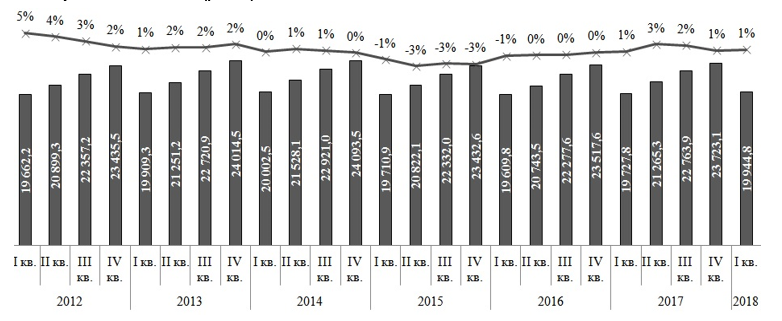  Рисунок 2.1 – Динамика ВВП России в 2012 – 2017 гг., млрд. руб.Предпосылками для кризиса стали сразу несколько событий. Одним из наиболее пагубных факторов стал введенный Евросоюзом и США пакет финансовых санкций, косвенным результатом которых стала двукратная девальвация национальной валюты. Весь 2015 год прошел в ожидании укрепления национальной валюты, которая с конца 2014 года непрерывно демонстрировала все новые антирекорды. В настоящее время «валютная карусель» продолжилась: на смену «черному четвергу» пришла «черная пятница», которой окрестили 22 января 2016 года. Именно в этот день курс национальной валюты составил 83,59 руб. за доллар США. Этому способствовало падение цен на нефть, начавшееся в июле 2015 года и продолжавшееся до конца января 2016 года. 20 января 2016 года был зафиксирован исторический минимум: котировки нефти марки Brent составили 27,88 долл. за баррель [7].В результате данных процессов неизбежным стало подорожание импортной продукции, что отразилось на росте цен на большинство как продовольственных, так и непродовольственных товаров. Согласно данным Росстата, цены на товары и услуги в 2015 году выросли на 12,9% по сравнению с 2014 годом. Соответственно на 14% и 13,7% подорожали продовольственные и непродовольственные товары. Отметим, что рост цен на продукты питания был обусловлен не только указанными факторами, но также и продовольственным эмбарго.Ощутимый рост цен на продовольственные и непродовольственные товары, а также падение доходов населения довольно пагубно отразилась на уровне потребительской уверенности граждан (рис. 2.2). Однако, в отличие от многих других рынков потребительских товаров, продуктовый рынок более устойчив, поскольку пищевые продукты являются первоочередной потребностью человека, и сокращение их потребления или отказ от некоторых из продуктов происходит в последнюю очередь.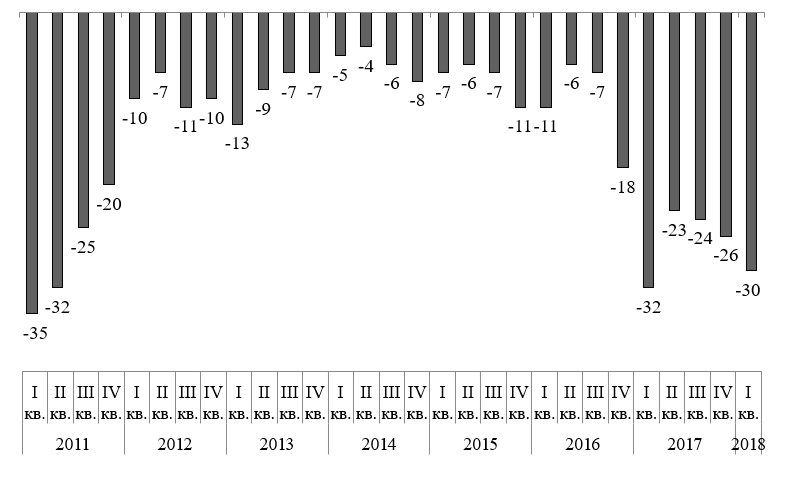 Рисунок 2.2 – Динамика индекса потребительской уверенности России за 2011 – 2017 гг.Как видно из рисунка 2.2, в настоящее время анализируемый индекс оказался близким к показателям начала 2011 года, что, в свою очередь, объясняет снижение потребительской активности россиян в 2016 – 2017 году.Состояние российского рынка розничной торговли продуктами питания должно быть в обязательном порядке расширено и дополнено анализом спроса и предложения.Анализ спроса необходимо делать, опираясь на данные исследования Всероссийского центра исследования общественного мнения (ВЦИОМ) «Отношение населения России к ситуации на продовольственном рынке и возможным мерам его регулирования».В соответствии с полученными ВЦИОМом данными, в России в настоящее время наблюдаются серьезные сдвиги в потребительском поведении. Основная их направленность состоит в сокращении расходов на потребление. Применительно к рынку пищевых продуктов, опрос явно указывает на сберегательную модель поведения населения: более трети опрошенных подтвердили факт отказа от покупки определенного круга продуктов и переориентацию на более дешевую продукцию. Торговля продовольственными товарами, так же как и товарами широкого потребления, имеет ряд особенностей, которые определяются большой неоднородностью качественных характеристик, сезонностью производства и потребления, ограниченностью сроков хранения, наличием и необходимостью оптовой и разветвленной розничной сети.Под влиянием возрастающей конкуренции количество торговых фирм, осуществляющих прямые закупки и продажи продовольственных товаров, постоянно сокращается, уступая место многотоварным транснациональным корпорациям, обслуживающим товарооборот благодаря межфилиальным поставкам и с использованием товарных бирж. Через них проходит около 90% поставок кофе и какао-бобов, 80% — зерновых. Учитывая большую экономическую значимость поставок продовольственных товаров мировой рынок предъявляет к ним особо высокие требования по качеству. Таким образом, для того чтобы повлиять на ситуацию на рынке розничной торговли продовольственными товарами необходимо повышать любую предпринимательскую инициативу (особенно в малом и среднем бизнесе).2.2 Организационно-экономическая характеристика и основные показатели финансового состояния ООО Компания «Полимер»ООО Компания «Полимер» было основано в 2001 году. Создание компании было ориентировано на производство продовольственных товаров, связанных с «обкладкой» (упаковочных элементов) для оконных рам и дверных полотен на основе пенополистирола. В 2002 году Компания «Полимер» ввела в эксплуатацию новое оборудование по производству блочного пенополистирола по ГОСТу 15588-86. Именно к этому моменту потребности рынка продовольственных материалов в России существенно превысили возможности существующих на тот момент производителей.  Группа единомышленников решила задачу кардинальным образом, открыв новое производство продовольственного пенополистирола для всех категорий населения, что доступно по цене. Успех проекта позволил с уверенностью смотреть в будущее. В основу работы коллектива был заложен принцип отличного знания своего дела, работоспособности, качественного и своевременного выполнения поставленной перед ним задачи. Специалисты компании «Полимер» работают для того, чтобы удовлетворять растущие потребности в качественных теплоизоляционных материалах в России. Современная производственная линия позволяет выпускать продукцию, ориентированную на самый широкий круг потребителей. Удобное расположение, близость к крупным автодорогам – еще одно преимущество Полимера. С компанией работают крупнейшие игроки строительного рынка – как дилеры, так и застройщики. Возглавляет коллектив ООО Компания «Полимер» Антон Вячеславович Морозов. Численность персонала около 50 человек, основными направлениями кадровой политики являются: рост уровня профессиональной подготовки персонала; укрепление престижа работы на предприятии; работа с молодежью. Социальная защита работников включает в себя: добровольное медицинское страхование, санаторно-курортное лечение и отдых, оздоровление детей, культурно-массовые мероприятия, летние и зимние спартакиады, программа защиты материнства и детства. В компании созданы условия для выявления перспективных молодых работников с целью их профессионального развития, формирования качеств лидера и вовлечения их процесс управления производственной деятельностью.  Организационная структура предприятия представлена на рисунке 2.3. Рисунок 2.3 – Организационная структура ООО Компания «Полимер» ООО Компания «Полимер» не имеет филиалов, представительств или обособленных подразделений. Перейдем к анализу финансового состояния компании ООО «Полимер».Основные экономические показатели деятельности предприятия представлены в таблице 2.1. Источником информации является бухгалтерский баланс за 2017-2019 гг.  и отчеты о финансовых результатах предприятия. Расчеты произведем на основании методик, представленных в работах А.Д. Шеремета, Г.В. Савицкой [21].Таблица 2.1 – Основные экономические показатели деятельности ООО Компания «Полимер», тыс. руб. Продолжение таблицы 2.1 Суммарные активы (пассивы) снижались в течение всего исследуемого периода. Наибольшего снижение в части оборотных активов в 2019 г. по сравнению с 2018 г. достигли денежные средства. В 2018 г. по сравнению с 2017 г. произошел рост собственных средств предприятия, снижение краткосрочных займов и кредиторской задолженности, что в целом говорит о росте независимости предприятия. Коэффициент текущей ликвидности за 2017 г., за 2018 г. и за 2019 г. ниже рекомендуемых значений (более 2), но к имеется тенденция к его росту в 2018 г. по сравнению с 2017 г. и в 2019 г. по сравнению с 2018 г., что означает увеличение общей обеспеченности предприятия ООО Компания «Полимер» оборотными средствами для ведения деятельности и погашения наиболее срочных обязательств, а также отражает увеличение способности компании погашать текущие (краткосрочные) обязательства за счет только оборотных активов.  Данные коэффициента критической ликвидности за 2017 г., 2018 г. и 2019 г. находятся ниже нормативов (более 1), а коэффициент абсолютной ликвидности за те же года находится выше рекомендуемых значений (0,2-0,5), это означает, что фирма в состоянии досрочно погасит свою текущую кредиторскую задолженность в данный момент времени. Таким образом, на основании оценки предприятия, можно сделать вывод о том, что предприятие ООО Компания «Полимер» имеет определенные проблемы в части платежеспособности и ликвидности в 2017 г. Коэффициент автономии в 2017 г. составил 0,06, в 2018 г. вырос до 0,09, в 2019 г. также увеличился до 0,12. Однако его значения далеки от нормативных (общепринятое нормальное значение в российской практике: 0,5 и более. Рост коэффициента автономии свидетельствует о том, что организация все больше полагается на собственные источники финансирования. Оптимальным значением коэффициента финансовой зависимости является  0,5 [44]. Высокое значение коэффициента финансовой зависимости ООО Компания «Полимер» говорит о нерациональной структуре капитала.  Коэффициенты финансовой напряженности и финансовой нагрузки предприятия ООО Компания «Полимер» за 2017-2019 гг. показывают о том, что предприятие имеет высокую долю заемного капитала в целом в источниках финансирования собственной деятельности.  Таким образом, по результатам оценки финансовой устойчивости можно сделать вывод о высокой зависимости предприятия ООО Компания «Полимер» от внешних источников финансирования. На предприятии ООО Компания «Полимер» капитал в 2017 г. оборачивался 0,56 раза, в 2018 г. 0,79 раз, в 2019 г. – 1,32 раза. В 2018 г. по сравнению с 2017 г. и в 2019 г. по сравнению с 2018 г. наблюдается увеличение оборотов капитала предприятия. Это позитивный момент, т.к. сокращается эффективность использования имущества предприятия.  Можно сделать вывод о снижении показателей деловой активности предприятия.  В результате анализа были выявлены следующие проблемы финансового состояния предприятия: предприятие имеет неэффективную структуру активов и пассивов; предприятие имеет проблемы с платежеспособностью и ликвидностью; предприятие не является финансово-устойчивым, степень зависимости от внешних источников финансирования довольно высока; показатели деловой активности имеют тенденцию к снижению. Таким образом, предприятие ООО Компания «Полимер» обладает неудовлетворительным финансовым состоянием, вызванным проблемами формирования собственного капитала. В связи с этим проведем оценку финансовых результатов ООО Компания «Полимер», как важнейшего источника пополнения собственных средств предприятия. В целях оценки финансовых результатов ООО Компания «Полимер» рассмотрим показатели итоговых финансовых результатов приведенных в таблице 2.2 на основании данных отчета о финансовых результатах. Таблица 2.2 – Показатели финансовых результатов ООО Компания «Полимер», тыс. руб. Как видно из таблицы 2.2 выручка от продажи продукции выросла в 2018 г. по сравнению с 2017 г. на 20,81%, а в 2019 г. по сравнению с 2018 г. на 60,89%.  Себестоимость продукции и услуг в 2018 г. по сравнению с 2017 г. выросла на 20,67%, а в 2019 г. – на 71,19%. Как видно в 2018 г. темпы роста себестоимости (72%) значительно превышали темпы роста выручки от продаж, что привело к снижению темпов роста прибыли с 21% в 2017 г. до 18% в 2019г.  Прибыль от продаж в 2017 г. составила 696 тыс. руб., в 2018 г. выросла до 845 тыс. руб., а в 2019 г. – до 1 005 тыс. руб. В 2017 г. сумма чистой прибыли ООО Компания «Полимер» составила 322 тыс. руб., в 2018 г. – 458 тыс. руб., в 2019 г. – 524 тыс. руб.  Также как и в ситуации с прибылью до налогообложения, превышение темпов роста расходов над доходами, относимых как к обычным, так и прочим видам деятельности привело к снижению темпов роста чистой прибыли ООО Компания «Полимер». За период с 2017 г. по 2019 г. распределения чистой прибыли не происходило.  В целом можно сделать вывод о том, что предприятие ООО Компания «Полимер» обладает неудовлетворительным финансовым состоянием, вызванным проблемами формирования собственного капитала. Также было выявлено, что превышение темпов роста расходов над доходами, относимых как к обычным, так и прочим видам деятельности за анализируемый период привело к сокращению всех показателей рентабельности деятельности ООО Компания «Полимер», что является негативной тенденцией.2.3 Оценка существующей системы управления экономической безопасностью ООО «Полимер»Проведем оценку существующей системы управления экономической безопасности предприятия. Перечень сотрудников предприятия ООО Компания «Полимер» и их должностные обязанности в области экономической безопасности представлены в таблице 2.3. Таблица 2.3 – Перечень сотрудников и отделов предприятия ООО Компания «Полимер» и их должностные обязанности в области экономической безопасности В целом можно сказать, что предприятие ООО Компания «Полимер» осуществляет управление всеми элементами экономической безопасности. Однако в части обеспечения финансовой безопасности функции главного бухгалтера ограничиваются лишь вопросами обеспечения правильного составления бухгалтерской отчетности, обеспечение правильности расчета налогов и сборов. Какими-либо другими функциями, связанными с управлением финансовой составляющей экономической безопасности (к примеру, планирование и контроль использования ресурсов,  работа с контрагентами) данный сотрудник не занимается в связи с высокой загруженностью работами, связанными с бухгалтерским учетом и формированием отчетов. Далее в целях оценки эффективности существующей системы управления экономической безопасности предприятия проведем расчет показателей диагностики вероятности несостоятельности за 2017-2019 гг. и наличия кризиса на предприятии. Расчет проведем на основании применения моделей российских и зарубежных экономистов, а также с использованием нормативных значений, утвержденных законодательными актами.  В рамках последнего подхода показатели оценки утраты (восстановления) платежеспособности могут быть рассчитаны по методике, утвержденной Постановлением Правительства Российской Федерации от 25 июня 2003 г. №367 «Об утверждении Правил проведения арбитражным управляющим финансового анализа». Результаты расчетов данных коэффициентов представлены в таблице 2.4. Таблица 2.4 – Результаты расчетов коэффициентов утраты (восстановления) платежеспособности ООО Компания «Полимер» за 2018-2019 гг. Как мы видим, за 2019 г. коэффициент обеспеченности собственными оборотными средствами и коэффициент текущей ликвидности ООО Компания «Полимер» не соответствуют рекомендуемым значениям. Нормативное значение, установленное для коэффициента восстановления платежеспособности – не менее 1,0.  Расчеты показывают, что в 2019 г. коэффициент восстановления платежеспособности не соответствует норме. Это означает, что у ООО Компания «Полимер» в ближайшее время нет реальной возможности восстановить платежеспособность. Проведем оценку состояния ее платежной дисциплины в отношении покупателей и поставщиков. Рассмотрим состав дебиторской задолженности по степени ее срочности в таблице 2.5. Таблица 2.5 – Состав дебиторской задолженности по степени ее срочности, тыс. руб. Как видно из таблицы 2.5 в 2018 г. по сравнению с 2017 г. снижение дебиторской задолженности происходило как в части текущих, так и в части просроченных долгов дебиторам.  Однако в 2019 г. произошло снижение текущей дебиторской задолженности и рост просроченной, что может указывать на не эффективную кредитную политику предприятия. 	Рассмотрим 	структуру 	дебиторской 	задолженности 	ООО	Компания «Полимер» за 2017-2019 гг. по степени ее срочности в таблице 2.6. Таблица 2.6 – Структура дебиторской задолженности по срочности, % В связи с увеличением просроченной дебиторской задолженности произошел рост ее удельного веса с 30,80% в 2017 г. до 53,60% в 2019 г.  При нахождении оптимального соотношения дебиторской и кредиторской задолженности немаловажным является процедура нахождения специального коэффициента. Оптимальные показатели таких значений обычно должны колебаться между 0,9 и 1. Это говорит о том, что кредиторская задолженность в оптимальном варианте соотношений, не должна быть выше 10% от дебиторской задолженности. Соотношение дебиторской и кредиторской задолженности рассчитывается в таблице 2.7. Таблица 2.7 – Соотношение дебиторской и кредиторской задолженности предприятия Таким образом, кредиторская задолженность предприятия значительно превышает дебиторскую как в целом, так и по текущим суммам, что является негативным моментом и создает угрозу для потери финансовой устойчивости предприятия. Кроме того, значения данного показателя далеки от нормативных.  По результатам оценки эффективности системы управления экономической безопасности были сделаны выводы о ее низкой эффективности, так как вероятность банкротства по результатам оценки – высокая. 3 Пути совершенствования системы управления экономической безопасностью предприятия ООО Компания «Полимер»3.1 Мероприятия по совершенствованию формирования системы управления экономической безопасностью предприятия ООО Компания «Полимер»Проведенный анализ показал, что предприятие ООО Компания «Полимер» обладает неудовлетворительным финансовым состоянием, вызванным проблемами формирования собственного капитала.  Также было выявлено, что превышение темпов роста расходов над доходами, относимых как к обычным, так и прочим видам деятельности за анализируемый период привело к сокращению всех показателей рентабельности деятельности предприятия ООО Компания «Полимер», что является негативной тенденцией. Оценка эффективности существующей системы управления экономической безопасности предприятия посредствам проведения расчета показателей диагностики вероятности несостоятельности за 2016-2017 гг. и наличия кризиса на предприятии показала, что вероятность банкротства по результатам оценки – высокая. Кроме, того было выявлено наличие высокого удельного веса просроченной дебиторской задолженности, и значительное превышение суммы кредиторской задолженности над суммой долгов дебиторов, что может свидетельствовать о наличии проблем в управлении экономической безопасностью предприятия.  В связи с этим ООО Компания «Полимер» предлагается: внедрение мероприятий, направленных на улучшение показателей финансового состояния предприятия; внедрение мероприятий, направленных на совершенствование системы управления экономической безопасностью предприятия. В качестве мероприятия, направленного на улучшение показателей финансового состояния предприятию рекомендуется поиск путей экономии на затратах предприятия. Решающим условием снижения себестоимости для всех производственных предприятий служит внедрение нового оборудования, проведение комплексной механизации и автоматизации производственных процессов, совершенствование технологий и т.д. Важнейшее значение в борьбе за снижение себестоимости продукции имеет соблюдение строжайшего режима экономии на всех участках производственно-хозяйственной деятельности предприятия.  Устный опрос аппарата управления предприятия ООО Компания «Полимер» показал, что рост части материальных затрат помимо роста цен на сырье и материалы, также был вызван значительными затратами на ремонт изношенного оборудования. Список изношенного оборудования, нуждающегося в постоянном ремонте, представлен в таблице 3.1. Таблица 3.1 – Список изношенного оборудования ООО Компания «Полимер», нуждающегося в ремонте Также наличие изношенного оборудования вызвало замедление объема производства, так как высокая степень частой неисправности оборудования привели и к неизбежным простоям. По данным бухгалтерского учета затраты на ремонт оборудования в 2019 г. составили 623 тыс. руб. При этом совокупная стоимость основных средств (остаточная) ООО Компания «Полимер» на 31.12.2019 г. равна 314 тыс. руб. В связи с тем, что расходы на ремонт данных основных средств превышают их остаточную стоимость предприятию рекомендуются провести их замену. Стоимость новых более современных и производительных основных средств и их сравнение с техническими характеристиками существующих на данный момент представлена в таблице 3.2. Таблица 3.2 – Стоимость новых аналогичных основных средств и их сравнение с техническими характеристиками существующих на данный момент Как мы видим, стоимость оборудования составляет 1 035 тыс. руб.  При этом новое оборудование имеет большую производительность по сравнению с существующим и при его приобретении, предприятие сможет не только сократить расходы на ремонт в размере 623 тыс. руб. за год, но и увеличить объемы производства и продаж в среднем на 20% или на 1 380 тыс. руб.  При этом ожидается сохранение текущего уровня себестоимости без затрат на ремонт. Для приобретения данного оборудования предприятию рекомендуется воспользоваться краткосрочным кредитом (до 1 года) в размере 1 035 тыс. руб. Средняя процентная ставка по кредиту составляет 20%. Уровень расходов на выплату процентов составит 207 тыс. руб.  Далее рассмотрим мероприятие, направленное на совершенствование системы управления экономической безопасностью предприятия. В настоящий момент у предприятия отсутствует какой-либо сотрудник, в полной мере занимающийся вопросами управления финансовой составляющей экономической безопасности, за исключением главного бухгалтера. Проведенная оценка показала, что в части обеспечения финансовой безопасности функции главного бухгалтера ограничиваются лишь вопросами обеспечения правильного составления бухгалтерской отчетности, обеспечение правильности расчета налогов и сборов. Какими-либо другими функциями, связанными с управлением финансовой составляющей экономической безопасности (к примеру, планирование и контроль использования ресурсов, работа с контрагентами) данный сотрудник не занимается в связи с высокой загруженностью работами, связанными с бухгалтерским учетом и формированием отчетов. Однако выявленные проблемы свидетельствуют о необходимости такой должности на предприятия.  Приоритетным направлением работы специалиста по экономической безопасности для предприятия ООО Компания «Полимер» на существующем этапе развития являются: вопросы, 	связанные 	с 	урегулированием просроченнойдебиторской задолженности; мониторинг контрагентов на предмет надежности и кредитоспособности. Ожидается, что прием на работу данного сотрудника позволит предприятию сократить размер дебиторской задолженности. Обобщим выявленные проблемы управления экономической безопасности на предприятии и предложенные мероприятия по их решению в таблице 3.3. Таблица 3.3 – Выявленные проблемы управления экономической безопасности на предприятии и предложенные мероприятия по их решению Таким образом, в целях решения существующих проблем и совершенствования системы управления экономической безопасности ООО Компания «Полимер» рекомендуется внедрение мероприятий, направленных на улучшение показателей финансового состояния предприятия; внедрение мероприятий, направленных на совершенствование системы управления экономической безопасностью предприятия.  Приоритетным направлением работы специалиста по экономической безопасности для предприятия ООО Компания «Полимер» на существующем этапе развития являются: вопросы, связанные с урегулированием просроченной дебиторской задолженности; мониторинг контрагентов на предмет надежности и кредитоспособности. Ожидается, что прием на работу данного сотрудника позволит предприятию сократить размер дебиторской задолженности. 3.2 Оценка эффективности предложенных мероприятийПроведем оценку эффективности предложенных мероприятий. Как уже было сказано, ранее стоимость оборудования составляет 1 035 тыс. руб.  При этом новое оборудование имеет большую производительность по сравнению с существующим и при его приобретении, предприятие сможет не только сократить расходы на ремонт в размере 623 тыс. руб. за год, но и увеличить объемы производства и продаж в среднем на 20% или на 1 380 тыс. руб. При этом ожидается сохранение текущего уровня себестоимости без затрат на ремонт.  Для приобретения данного оборудования предприятию ООО Компания «Полимер» рекомендуется воспользоваться краткосрочным кредитом (до 1 года) в размере 1 035 тыс. руб. Средняя процентная ставка по кредиту составляет 20%. Уровень расходов на выплату процентов составит 207 тыс. руб. Затраты на прием на работу специалиста по экономической безопасности выражаются в расходах на заработную плату персонала и отчислений на социальные нужды. В качестве доходов рассматривается прирост поступлений денежных средств за счет снижения размером дебиторской задолженности. Рассчитаем доходы, расходы и экономическую эффективность предложенных мероприятий в таблице 3.4. Таблица 3.4 – Доходы, расходы и экономическая эффективность предложенных мероприятий Продолжение таблицы 3.4Экономический эффект мероприятий составит 661 тыс. руб., экономическая эффективность – 136,44%.  Рассмотрим влияние данного мероприятия на показатели чистой прибыли ООО Компания «Полимер» в таблице 3.5. Таблица 3.5 – Финансовые результаты после внедрения мероприятий, тыс. руб. Выручка от продаж вырастет с 6 901 тыс. руб. до 8 281 тыс. руб., прибыль от продаж – с 1 005 тыс. руб. до 3 306 тыс. руб. Чистая прибыль увеличится с 524 тыс. руб. до 2 207 тыс. руб.  Показатели рентабельности после внедрения мероприятия представлены в таблице 3.6. Таблица 3.6 – Показатели рентабельности после внедрения мероприятия, % Рентабельность основной деятельности увеличится с 18,29% до 66,45%, рентабельность оборота – с 14,56% до 39,92%. Общая рентабельность вырастет с 7,59% до 26,65%. За счет увеличения финансовых результатов предприятия ООО Компания «Полимер» сумма капитала и резервов повысится с 614 тыс. руб. до 2 330 тыс. руб., а за счет увеличения денежных средств, направленных на погашение кредиторской задолженности ее сумма сократится с 4 623 тыс. руб. до  3 942 тыс. руб. За счет приобретения оборудования стоимость внеоборотных активов увеличится на 1 035 тыс. руб. В целом можно сказать, что предложенные мероприятия приведут не только к совершенствованию системы экономической безопасности в ООО Компания «Полимер», но и к улучшению показателей финансового состояния, росту показателей финансовых результатов, показателей рентабельности. ЗАКЛЮЧЕНИЕВ результате исследования была достигнута поставленная цель – осуществлена разработка путей совершенствования системы управления экономической безопасностью предприятия ООО Компания «Полимер». ООО Компания «Полимер» было основано в 2001 году. Создание компании было ориентировано на производство «обкладки» (упаковочных элементов) для оконных рам и дверных полотен на основе пенополистирола. Оценка существующей системы безопасности показала, что в целом предприятие ООО Компания «Полимер» осуществляет управление всеми элементами экономической безопасности. Однако в части обеспечения финансовой безопасности функции главного бухгалтера ограничиваются лишь вопросами обеспечения правильного составления бухгалтерской отчетности, обеспечение правильности расчета налогов и сборов. Кроме, того было выявлено наличие высокого удельного веса просроченной дебиторской задолженности, и значительное превышение суммы кредиторской задолженности над суммой долгов дебиторов, что может свидетельствовать о наличии проблем в управлении экономической безопасностью предприятия.  В целях решения существующих проблем и совершенствования системы управления экономической безопасности ООО Компания «Полимер» рекомендуется: –   внедрение мероприятий, направленных на улучшение показателей финансового состояния предприятия; –  внедрение мероприятий, направленных на совершенствование системы управления экономической безопасностью предприятия.  Экономический эффект мероприятий составит 661 тыс. руб., экономическая эффективность – 136,44%. Предложенные мероприятия приведут не только к совершенствованию системы экономической безопасности на предприятии ООО Компания «Полимер», но и к улучшению показателей финансового состояния, росту показателей финансовых результатов, показателей рентабельности. СПИСОК ИСПОЛЬЗОВАННОЙ ЛИТЕРАТУРЫАвдийский В.И., Дадалко В.А. Теневая экономика и экономическая безопасность государства: учебное пособие // М.: Альфа-М, ИНФРА-М. 2016. С. 496. Агеева, О.А., Шахматова Л.С. Бухгалтерский учет и анализ: учебник для бакалавров вузов по экономическим направлениям и специальностям // М. : Юрайт. 2018. С. 589.  Аскеров П.Ф., Цветков И.А. Анализ и диагностика финансово-хозяйственной деятельности организации: учебное пособие для студентов высших учебных заведений // М.: ИНФРА-М. 2018. С. 174.  Гарнова А.П. Анализ и диагностика финансово-хозяйственной деятельности предприятия: учебник // М.: НИЦ ИНФРА-М. 2016. С. 365.  Аникин С.Ю. Экономическая безопасности металлургического предприятия: понятие, сущность // Современные научные исследования и инновации. 2016. № 11. С. 361-365.Безуглая Н.С. Факторный подход к обеспечению экономической безопасности организации: управление персоналом // Вестник ВУиТ. 2018. №1 (33). С.  487-494.Богомолов В.А. Введение в специальность // «Экономическая безопасность»: учебное пособие, М.: ЮНИТИ-ДАНА. 2018. С.  279. Буров В.Ю. Малое предпринимательство в системе обеспечения экономической безопасности  // Известия БГУ. 2018. №5. С. 101-108.Вукович Г.Г., Пащенко А.Б. Исследование механизмов экономической безопасности предприятия в условиях рецессии // Общество: политика, экономика, право. 2017. №2. С. 23-26. Глустенков И.В. Экономическая безопасность организации  //  Вестник  МИЭП. 2018.  №2. С. 19.  Давыденко И.Г., Алешин В.А. Экономический анализ финансово-хозяйственной деятельности предприятия учебное пособие // М.: КНОРУС. 2016. С. 376.  Е.В. Бережная Диагностика 	финансово-экономического 	состояния организации: учебное пособие // М.: НИЦ ИНФРА-М. 2016. С. 304.   Донцова Л.В., Никифорова Н.А. Анализ бухгалтерской (финансовой) отчетности: практикум // М.: Дело и сервис. 2015. С. 159.   Живко З.Б, Теоретические основы формирования системы экономической безопасности предприятия // Научный диалог. 2018. №7 (19). С. 26-40  Жилкина А.В. Финансовый анализ: учебник и практикум для прикладного бакалавриата // М.: Юрайт. 2018. С. 284.   Жило П.А. О необходимости формирования системы обеспечения экономической безопасности на предприятии // Социально-экономические явления и процессы. 2018. №4. С. 129-136. Запорожцева Л.А. Жизненный цикл предприятия и его взаимосвязь с уровнем стратегической экономической безопасности // Социально-экономические явления и процессы. 2014.  №12. С. 81-89. Запорожцева Л.А., Агибалов А.В. Концепция оценки уровня стратегической экономической безопасности предприятия // Социально-экономические явления и процессы. 2017. №11. С. 78-85. Зыков В.В. , Леонтьева А.Г.   Фирма 	как 	хозяйствующий 	субъект и объект  экономической безопасности // Теория и практика общественного развития. 2014. №17. С. 41-46. Климонова А.Н. Основные подходы к исследованию понятий «Экономическая безопасность» и «Экономическая безопасность государства»  // Социально-экономические явления и процессы. 2014. №8. С. 54-60.  Кобелева И.В., Иващина Н.С. Анализ финансово-хозяйственной деятельности коммерческих организаций: учебное пособие: для студентов высших учебных заведений // М.: ИНФРА-М. 2018. С. 254.   Ковалев  В.В. Основы теории финансового менеджмента: учебно-практическое пособие  // М.: Проспект. 2018.С. 532.   Ковалев В.В. Финансовый менеджмент. Теория и практика: учебное пособие  // М.: Проспект. 2017.С. 1103.   Аверина О.И. Комплексный экономический анализ хозяйственной деятельности: учебник – М.: КНОРУС. 2016. С. 427.   Ширшова Н.Г., Плесовских Г.А. Концепция обеспечения экономической безопасности предприятия // Научный форум: Экономика и менеджмент: сб. ст. по материалам III междунар. науч.-практ. конф. № 1(3). – М.: МЦНО. 2017. С. 73-77. Работу выполнила____________________________(подпись)С.А. ШахбазоваС.А. ШахбазоваСпециальность38.05.01 Экономическая безопасность     курс3СпециализацияЭкономико-правовое обеспечение экономической безопасностиЭкономико-правовое обеспечение экономической безопасностиЭкономико-правовое обеспечение экономической безопасностиНаучный руководитель канд. экон. наук, доц.______________________________(подпись, дата) А.К. Кочиева А.К. КочиеваНормоконтролер канд. экон. наук, доц.______________________________(подпись, дата) А.К. Кочиева А.К. КочиеваНаименование показателя 2017 г.2018 г.2019 г.Изменение + / -  Изменение + / -  Наименование показателя 2017 г.2018 г.2019 г.2018 / 20172019 / 2018Показатели баланса Показатели баланса Показатели баланса Показатели баланса Внеоборотные активы 391 372 314 -19 - 58 Оборотные активы 5 983 4 996 4 923-987 - 73 Капитал и резервы 370 506 614136 108 Долгосрочные обязательства 0 0 00 0 Краткосрочные обязательства 6 004 4 862 4 623-1142 - 239 Суммарные активы (пассивы) 6 374 5 368 5 237- 1006 - 131 Показатели платежеспособности и ликвидностиПоказатели платежеспособности и ликвидностиПоказатели платежеспособности и ликвидностиПоказатели платежеспособности и ликвидностиПоказатели платежеспособности и ликвидностиПоказатели платежеспособности и ликвидностиКоэффициент текущей ликвидности (Оборотные активы / Кратосрочные обязательства)  0,99 1,02 1,06 0,03 0,04 Коэффициент критической ликвидности  0,77 0,77 0,81 0,00 0,04 Коэффициент абсолютной ликвидности((Ден. Ср.+Фин.вл.)/ Кр.об) 0,37 0,31 0,38 - 0,06 0,07 Наименование показателя 2017 г.2018 г.2019 г.Изменение + / -  Изменение + / -  Наименование показателя 2017 г.2018 г.2019 г.2018 / 2017 2019 / 2018 Коэффициент срочной ликвидности ((Дебиторская задолженность + Денежные средства + Финансовые вложения) / Краткосрочные обязательства) 0,61 0,56 0,63 - 0,05 0,07 Показатели финансовой устойчивостиПоказатели финансовой устойчивостиПоказатели финансовой устойчивостиПоказатели финансовой устойчивостиПоказатели финансовой устойчивостиПоказатели финансовой устойчивостиКоэффициент автономии (капитал и резервы / суммарные пассивы) 0,06 0,09 0,12 0,03 0,03 Коэффициент финансовой зависимости (суммарные пассивы / капитал и резервы) 17,2210,608,53- 6,62- 2,07Коэффициент финансовой напряженности (долгосрочные и краткосрочные обязательства / суммарные пассивы) 0,940,910,88- 0,03-0,03Коэффициент финансовой нагрузки (кредиты / суммарные пассивы) 0,090,110,070,02-0,04Показатели деловой активностиПоказатели деловой активностиПоказатели деловой активностиПоказатели деловой активностиПоказатели деловой активностиПоказатели деловой активностиКоэффициент оборачиваемости капитала (Вр / Сумм.ак) 0,560,791,320,230,53Коэффициент оборачиваемости основного капитала (фондоотдача) (Вр/ОС) 9,0711,5321,972,4610,44Коэффициент оборачиваемости текущих активов (Вр/ОА) 0,590,851,40-0,260,55Коэффициент оборачиваемости собственного капитала (Вр / капитал и резервы)9,598,4711,23- 1,122,76Показатели 2017 г.2018 г.2019 г.Темп роста, % Темп роста, % Показатели 2017 г.2018 г.2019 г.2018 / 2017 2019 / 2018Выручка 	от реализации 3 550 4 289 6 901 120,81 160,89 Себестоимость продаж 2 698 3 190 5 494 118,23 172,22 Прибыль от продаж 696 845 1 005 121,40 118,93 Прибыль 	до налогообложения 400 520 655 130,00 125,96 Чистая прибыль 322 458 524 142,24 114,41 Элемент системы экономической безопасности предприятия Ответственный сотрудник, отдел Функциональные обязанности в области управления экономической безопасности Финансовая составляющая Главный бухгалтер Обеспечение правильного составления бухгалтерской отчетности Обеспечение правильности расчета налогов и сборов Кадровая составляющая Руководитель отдела кадров Обеспечение предотвращения негативных воздействий на экономическую безопасность предприятия за счет рисков и угроз, связанных с персоналом, его интеллектуальным потенциалом и трудовыми отношениями в целом  Технико-технологическая составляющая Руководитель производственного отдела Обеспечение бесперебойного и эффективного производственного процесса на предприятии Политико-правовая составляющая Юридическая фирма на аутсорсе Юридическое обеспечение деятельности предприятия, грамотная правовая работа с контрагентами и властью, решение иных правовых вопросов Экологическая безопасность Руководитель производственного отдела Обеспечение соблюдения техники безопасности производственным персоналом предприятия Обеспечение осуществления производственных процессов в соответствии с требованиями нормативов Информационная IT-фирма на аутсорсе Защита информационных данных Силовая Частное охранное предприятие на аутсорсе Обеспечивает физическую безопасность и сохранность имущественных ценностей и персонала предприятия Наименование Нормативное значение2018 г.2019 г.Коэффициент текущей ликвидности 2,0 1,031,06Коэффициент обеспеченности собственными оборотными средствам 0,1 0,030,06Коэффициент восстановленияплатежеспособности 1,0 -0,52Наименование показателя 2017 г.2018 г.2019 г.Отклонения (+/-) Отклонения (+/-) Наименование показателя 2017 г.2018 г.2019 г.2018/20172019 / 2018Текущая дебиторская задолженность 1 018734548-284-186Просроченная дебиторская задолженность 45351763364116Всего 1 4711 2511 181-220-70Наименование показателя 2017 г.2018 г. 2019 г. Отклонения (+/-) Отклонения (+/-) Наименование показателя 2017 г.2018 г. 2019 г. 2018 / 2017 2019 / 2018 Текущая 	дебиторская задолженность 69,2058,6746,40-10,53-12,27Просроченная дебиторская задолженность 30,8041,3353,6010,5312,27Всего 100,00 100,00 100,00 0,00 0,00 Показатели 2017 г.2018 г. 2019 г. Кредиторская задолженность – всего, тыс. руб. 5 399 4 274 4 267 Дебиторская задолженность – всего, тыс. руб. 1 471 1 251 1 181 Соотношение 	кредиторской 	и 	дебиторской задолженности – всего 3,67 3,42 3,61 Наименование оборудование Использование Год создания Срок полезного использования Линия по производству пенополистера Основное производство 2000 10 лет Мобильная станция ПСГ100 Основное производство 2010 5 летПневмотранспортер Основное производство 2005 10 лет Шнековый транспортер Основное производство 2005 10 летНаименование оборудование Стоимость нового основных средства, тыс. руб. Технические характеристики существующего оборудования Технические характеристики нового оборудования Линия по производству пенополистера 650 30 куб. м. в смену 35 куб.м в смену Мобильная станция ПСГ-100 145 производительность – 1 м3/час производительность –  5 м3/час Пневмотранспортер 90 мощность 15 кВт мощность 45 кВт Шнековый транспортер 150 До 10 куб. м. До 20 куб. м. Всего 1 035 - - Выявленные проблемы Мероприятия, направленные на решение проблем Ожидаемый эффект Проблемы финансового состояния  Приобретение нового оборудования в целях роста объема продаж и снижения затрат на ремонт Увеличение финансовых результатов Увеличение показателей рентабельности Улучшение финансовой устойчивости Отсутствие на предприятии, специалиста занимающегося вопросами финансовой составляющей экономической безопасности Прием на работу специалиста по экономической безопасности Снижение просроченной дебиторской задолженности Наименование показателя Значение показателя 1. Доходы – всего, тыс. руб. 2 475 Наименование показателя Значение показателя - прирост 	доходов 	за 	счет 	увеличения производительности нового оборудования 1 380 - прирост прибыли за счет снижения затрат на ремонт 623 - прирост денежных средств за счет сокращения дебиторской задолженности на 40% 472 2. Расходы – всего, тыс. руб. 1 814 - затраты на покупку нового оборудования 1 035 - затраты 	на 	заработную 	плату 	специалиста 	по экономической безопасности (оклад 30 тыс. руб.) за год 360 - платежи во внебюджетные фонды – 30% от заработной платы 108 - проценты по кредиту 207 - амортизация 104 3. Экономический эффект, тыс. руб. (п. 1 – п.2) 661 4. Экономическая эффективность, % (п. 1 / п.2 х 100) 136,44 Показатели До внедрения мероприятий После внедрения мероприятий Изменение Выручка от реализации 6 901 8 281 1 380 Себестоимость продаж 5 494 4 975 -519 Прибыль от продаж 1 005 3 306 2 301 Проценты к уплате 340 547 207 Прибыль до налогообложения 655 2 759 2 104 Чистая прибыль 524 2 207 1 683 Показатели До внедрения мероприятий После внедрения мероприятий Изменение Общая рентабельность 7,59 26,65 19,06 Рентабельность основной деятельности 18,29 66,45 48,16 Рентабельность оборота (продаж) 14,56 39,92 21,63 